xxxOd:	xxxOdesláno:	středa 25. srpna 2021 11:44Komu:	xxxKopie:	xxxPředmět:	RE: Objednávka č. 3610003321Přílohy:	Objednávka č. 3610003321_Sign.pdf; Plná moc.pdfDobrý den paní xxx,v příloze Vám zasílám podepsanou Objednávku a Plnou moc. Děkuji a přeji pěkný den.S pozdravem xxxxxS&T CZ s. r. o. Na Strži 65/1702 140 00 Prague 4 Czech RepublicGSM: xxxXxxwww.sntcz.czFrom: xxxSent: Friday, August 20, 2021 10:44 AMTo: xxxCc: xxxSubject: Objednávka č. 3610003321 Dobrý den,přílohou Vám zasíláme výše uvedenou objednávku.Vzhledem k povinnosti uveřejňovat veškeré smlouvy v hodnotě nad 50 tis. Kč bez DPH v Registru smluv vyplývající ze zákona č. 340/2015 Sb., Vás žádámeo potvrzení objednávky, a to nejlépe zasláním skenu objednávky podepsané za Vaši stranu osobou k tomu oprávněnou tak, aby bylo prokazatelnéuzavření smluvního vztahu. Uveřejnění v souladu se zákonem zajistí objednatel - Národní agentura pro komunikační a informační technologie, s.p.S pozdravem a přáním příjemného dnexxx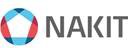 Národní agentura pro komunikační a informační technologie, s. p.Kodaňská 1441/46, 101 00 Praha 10 – Vršovice, Česká republikawww.nakit.cz